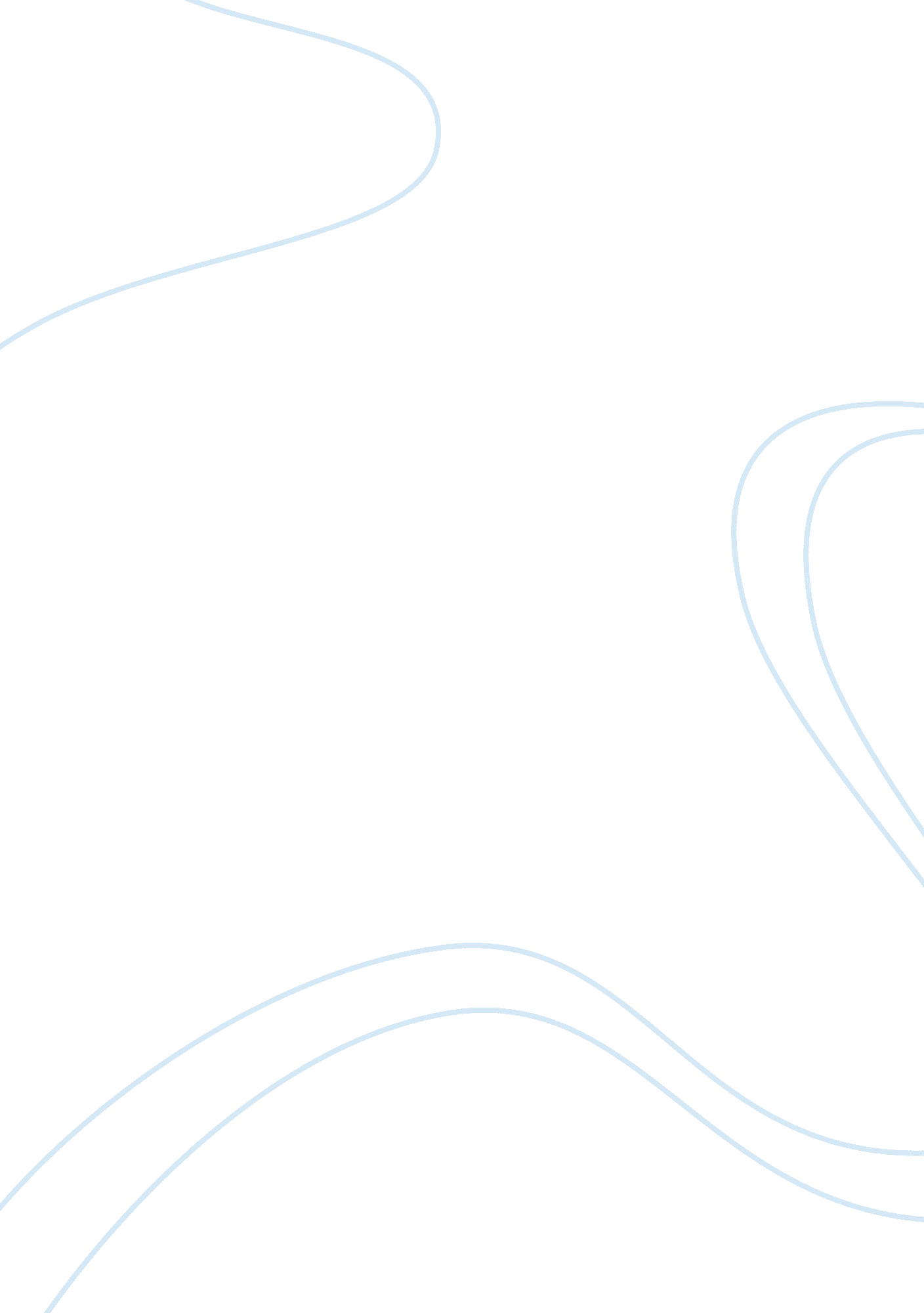 Example of significance of the study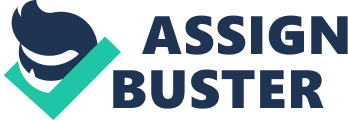 The study of dehydrationtechnologyand craft fabrication can be a learning paradigm in the secondary level and vocational schools to enhance the students’ knowledge and entrepreneurial skills as well. This is but a small contribution with the Dakar Framework for Action (2000) that not only basiceducationbe learned by today’s students but acquisition of learning skills and knowledge for gainful employment and full participation in country’s society. The project’s goal is designed to help students improveacademiccompetence, develop employability skills, implement acareerplan and participate in a career pathway in preparation for post secondary education or careers in thefoodmanufacturing or services sector after graduating from high school. This goal can be achieved through the mentors that can teach the students the food dehydration technology and craft fabrication for use of the process. The output of this study is a source material that the teachers can assimilate and disseminate by diffusion and induction technique. SAMPLE OF SIGNIFICANCE OF THE STUDY Significance of the study This section will provide brief description on the various significances of the study given the three categories Educational, Technological and Economic. To students. The proposed study serves the students as their reference or guide in creating their program. It will also help students taking computer related courses to identify the best programming language to use. To teachers. The proposed study will help teachers to have a deeper understanding to the said programming languages. By this study they will come up with easier and powerful program. To future researcher. The proposed study will benefits and help the future researcher as their guide. The study can also open in development of this study. 